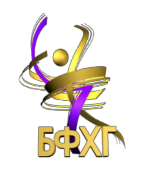 „MAGIC CUP “201910-12 МАЙ 2019СПОРТЕН КОМПЛЕКС „ГОРНА МАЛИНА“ПРОТОКОЛКласиранеАНСАМБЛИ ДСВАНСАМБЛИ ДMВАНСАМБЛИ ДМВ до 10 ААНСАМБЛИ ДМВ до 10 БАНСАМБЛИ 2/3-ки ДМВ до 10г.АНСАМБЛИ 2/3-ки ДМВАНСАМБЛИ 2/3-ки ДСВАНСАМБЛИ 2013 И ПО-МАЛКИТАНЦИ 2013 И ПО-МАЛКИТАНЦИ 2012/2011АНСАМБЛИ 2012АНСАМБЛИ 20112014 АБез уред2013 АБез уред2014 ББез уред2013 ББез уредИНДИВИДУАЛНО 2012 ББез уред ИНДИВИДУАЛНО 2012 АУред по избор ИНДИВИДУАЛНО 2011 БУред по избор  ИНДИВИДУАЛНО 2011 АУред по избор  ИНДИВИДУАЛНО 2011 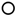 ИНДИВИДУАЛНО 2011 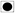 ДМВ до 10 АКласиране Многобой Без уредВъже ОбръчДМВ до 10 БКласиране Многобой Без уредВъжеДМВ до 10 г.C / 2010/Без уредДМВ до 10 г.C / 2009 /Без уредДМВ ЕКласиране Многобой ТопкаБухалкиУред по изборДМВ АКласиране Многобой ВъжеТопка Бухалки Лента ДМВ БКласиране Многобой Без уредВъжеДСВ Е 2006Класиране Многобой ВъжеЛентаУред по избор ДСВ Е 2005Класиране Многобой ВъжеЛентаУред по избор ДСВ Е 2004Класиране Многобой ВъжеЛентаУред по изборДСВ А 2006Класиране Многобой ТопкаУред по изборДСВ А 2005Класиране Многобой ТопкаУред по изборДСВ А 2004Класиране Многобой ТопкаУред по изборДСВ Б 2006Класиране Многобой ТопкаЛентаДСВ Б 2005Класиране Многобой ТопкаЛентаДСВ Б 2004Класиране Многобой ТопкаЛентаЖЕНИ Е Класиране Многобой ОбръчБухалкиУред по изборЖЕНИ  АКласиране Многобой Обръч Уред по изборЖЕНИ БКласиране Многобой ТопкаУред по изборNoКлуб 12Тотал1Теа денс10.53312.91723.4502Тракия 110.21712.00022.2173Левски 7.8507.70015.550NoКлуб 12Тотал1Тракия 29.80010.86720.6672Теа Денс9.48310.91720.4003Нюанс9.36710.96720.3344Левски Илиана8.3177.95016.2675Тракия 18.8507.26716.1176ЦСКА5.7178.31714.0347Левски +7.6835.51713.2008Локомотив7.2675.85013.1179София спорт4.8006.58311.38310Ритмика4.4005.80010.20011Черноморец2.8831.4834.366NoКлуб 12Тотал1Левски12.91710.81723.7342Левски Илиана10.25011.70021.9503Нюанс11.2508.91720.1674Левски + 9.11710.90020.0175Локомотив 8.8509.06717.9176Тракия7.6678.43316.1007София спорт 3.8339.63313.4678Велбъжд4.5337.95012.4839Диляна Прима4.6837.38312.06710Берое5.3175.63310.95011Елит4.2835.0679.350NoКлуб 12Тотал1Теа Спорт 9.45010.16719.6172Теа Денс8.6509.61718.2673Нюанс8.6508.75017.4004Тракия 27.3679.58316.9505Тракия 19.1006.95016.0506София спорт 16.0177.06713.0847Берое 16.4836.55013.0338Берое 26.2834.66710.9509Финес Костинброд 14.5676.25010.81710Диляна 6.2674.45010.71711Финес Костинброд 26.9333.66710.60012София спорт 25.3674.4839.85013Далия Старс4.8674.3009.16714Локомотив4.2834.7339.017NoКлуб Тотал1София спорт 17.9502Теа денс 17.3003Тракия7.2834Вива6.4335Теа денс 26.3176София спорт 26.0177Виктория Пк5.3008Левски5.1679Черноморец4.333NoКлуб Тотал1Тракия 1 8.1672Теа Денс 7.3833Тракия 2 6.2674София спорт 5.7335Вива 25.6676Теа Денс 25.1337Нюанс 4.883NoКлуб Тотал1Тракия 8.1332Вива 2 7.3173Импала 6.5674Вива 1 5.750NoКлуб Тотал1Локомотив3.7502Велбъжд2.800NoКлуб Тотал1Теа Спорт (ГМ)4.3001Левски Илиана4.3001София Спорт 1/ 4деца4.3002Теа Денс 2014-20153.3502Теа Денс 20133.3503София Спорт 2/ 5деца2.5503Теа Спорт (Ихтиман)2.550NoКлуб Тотал1Ритмика 6.1502Мери Денс 1 5.1003Теа Денс  2 3.300NoКлуб Тотал1Теа Денс 15.3001Левски Илиана5.3001Левски 15.3001Велбъжд5.3002Левски 24.7002София спорт 1 4.7002Локомотив 14.7002Локомотив 24.7003Теа денс 4 ПОЛИ3.5503Теа спорт  (ИХТИМАН)3.5503Теа Спорт (ГМ)3.5503София спорт 2 3.550NoКлуб Тотал1София спорт 1 6.1502Импала5.1502София спорт 35.1503Тракия 24.4504Виктория Пк4.3005Теа денс4.0506Тракия 13.8507Левски 23.8008София спорт 23.4509Елит3.35010Левски 1 3.15011София спорт 42.800Име Клуб Тотал 1Девайла Иванова София Спорт5.8002Катерина Григорова Локомотив3.600Име Клуб Тотал 1Виктория Павлова София Спорт6.6002Бианка Георгиева Локомотив5.800Име Клуб Тотал 1Ева Ангелова Теа Денс5.1502Елеонора Джурова Локомотив4.950Име Клуб Тотал 1Аделина Илиева София Спорт5.5002Дана Петкова Локомотив5.1503Елена Кирилова Велбъжд4.950Име Клуб Тотал 1Анжела ТодороваАвангард8.3502Йоана ВутоваЛевски Илиана8.1003Андрея СтанковаЦСКА5.6504Виктория ГеоргиеваФинес5.5504Ава МаказчиеваНюанс5.5505Ивет ИвановаТеа Денс5.5006Ерика ИвановаВелбъжд5.4507Людмила ЛазароваТеа Спорт5.3008Андреа ДиковаСофия спорт5.1009Антония КостадиноваСофия спорт4.95010Джорджия ДимитроваЛокомотив4.85010Грета БурневаНюанс4.85010Моника ПетковаСофия спорт4.85011Радина НедковаЛокомотив4.55011Цвета ЧиновскаНюанс4.55012Божидара РизоваВелбъжд3.35013Кристина ИвановаЛевски2.950Име Клуб Тотал 1Божидара ВенциславоваАвангард8.2502Александра ПетроваЛевски Илиана7.6003София СтоеваСофия спорт6.4503Виктория АлександроваЛокомотив6.4504Ясмина ПодиковаСофия спорт6.2505София ДимоваЛокомотив6.0506Никол Павлова Финес Костинброд5.8006Радина СтояноваЛевски5.8006София СибиноваСофия спорт5.8007Зара ПетковаЕлит5.6008Ива МихайловаВиктория Пк5.5509Дариа ИвановаЛевски4.450Име Клуб Тотал 1Магдалена ТопаловаВиктория Пк7.1502Анна ДаскаловаЦСКА6.8503Дарина БучинскаНюанс6.6004Анджелина КсарРитмика6.3505Натали АрсоваФинес6.3006Виктория ЙордановаОлимпик5.2507Катрин СавоваЛокомотив5.1508Адрияна НиноваСофия спорт5.0508Мадлен ЧешлиеваФинес5.0509Дария КостоваЛокомотив4.050Име Клуб Тотал 1Сияна АлековаСофия спорт9.6502Симона ХаризановаЛевски5.6503Ния БогдановаЛокомотив5.5004Дария КирковаЛокомотив5.2505Стела ТотеваЛевски4.700Име Клуб Тотал 1Сияна Борисова Виктория Пк7.300Име Клуб Тотал 1Зорница Бахиева Ритмика6.7502Гергана Чанева Ритмика6.0003Мирела Дюлгерова Елит 5.100NoИмеКлуб Без уред Въже Обръч Тотал1Василена Попилиева Левски10.30011.10021.4002Цветeйоана Пейчева Диляна9.85010.95020.8003Магдалена Вълкова Левски Илиана9.7509.65019.4004Николета Стаменова Левски9.6509.55019.2005Дара Малинова София Спорт9.1509.75018.9006Никол Благойчева Теа Денс9.4508.20017.6507Светослава Георгиева Велбъжд8.8008.15016.9508Мила Илиева ЦСКА7.9508.55016.5009Маргарита Неева Ритмика8.0008.00016.00010Моника Георгиева Финес9.3006.30015.60011Лора Христова Нюанс5.40010.05015.45012Йоана Мотева София Спорт7.6007.45015.05013Адриана Стоилова Нюанс7.2007.55014.75014Виктория Колева Теа Денс8.3506.35014.70015Емили Николчова Велбъжд8.5005.35013.85016Рая Божилова Левски Илиана8.2005.50013.70017Преслава Димитрова Тракия6.7006.45013.15018Мариела Джамбова Тракия7.5505.45013.00019Андреа Георгиева Левски +7.1005.70012.80020Александрина Митева Диляна Прима7.4504.55012.00021Доника Маринова Елит6.6503.35010.000Ева Емилова Левски7.95010.15018.100Кристин Трошанова София Спорт8.4506.30014.750Елица Милотинова Левски7.7505.85013.600Име Клуб Тотал 1Никол Благойчева Теа Денс9.4502Моника Георгиева Финес9.3003Рая Божилова Левски Илиана8.2004Александрина Митева Диляна Прима7.4505Андреа Георгиева Левски +7.100Име Клуб Тотал 1Василена Попилиева Левски10.3002Цветeйоана Пейчева Диляна9.8503Магдалена Вълкова Левски Илиана9.7504Николета Стаменова Левски9.6505Дара Малинова София Спорт9.1506Светослава Георгиева Велбъжд8.8007Емили Николчова Велбъжд8.5008Кристин Трошанова София Спорт8.450Име Клуб Тотал 1Василена Попилиева Левски11.1002Цветeйоана Пейчева Диляна10.9503Ева Емилова Левски10.1504Лора Христова Нюанс10.0505Дара Малинова София Спорт9.7506Магдалена Вълкова 	Левски Илиана9.6507Мила Илиева ЦСКА8.5508Никол Благойчева Теа Денс8.200NoИмеКлуб Без уредВъжеТотал1Симона ГеоргиеваНюанс9.8508.95018.8002Мая ПеневаТракия9.4508.60018.0502Виктория ХристоваЦСКА9.6508.40018.0503Киара МариноваАвангард8.1509.45017.6004Ния БошнаковаТракия8.9508.35017.3005Ивайла СтояноваВелбъжд8.9508.05017.0006Габриела СтоиловаНюанс9.4507.50016.9507Алекса ВитановаЦСКА9.1007.65016.7508Виолина МазневаВелбъжд8.4008.20016.6009Христина ЗековаФинес9.3007.15016.45010Габриела ПееваЦСКА9.4006.85016.25011Ели ХристоваОлимпик7.8007.70015.50011Елена ПлосковаЛевски9.2006.30015.50012Габриела НайденоваЛевски7.8507.15015.00013Александра ИвановаТеа спорт7.4507.50014.95014Симона ДимоваТеа спорт7.3507.15014.50015Карина Георгиева Локомотив9.4504.95014.40016Мария НиколоваОлимпик7.0006.50013.50017Светлана АндрееваЛевски7.2006.00013.20018Илона МилчеваНюанс8.0004.85012.85019Яна ТомоваФинес8.1504.20012.35020Меган НиколоваФинес7.8504.40012.25021Константина ВълеваЧерноморец5.5504.1009.650Никита КръстеваАвангард9.500Мария БожиловаЛевски7.700Име Клуб Тотал 1Симона ГеоргиеваНюанс9.8502Виктория ХристоваЦСКА9.6503Никита КръстеваАвангард9.5004Карина Георгиева Локомотив9.4504Мая ПеневаТракия9.4504Габриела СтоиловаНюанс9.4505Габриела ПееваЦСКА9.4006Христина ЗековаФинес9.3007Елена ПлосковаЛевски9.2008Алекса ВитановаЦСКА9.100Име Клуб Тотал 1Киара МариноваАвангард9.4502Симона ГеоргиеваНюанс8.9503Мая ПеневаТракия8.6004Виктория ХристоваЦСКА8.4005Ния БошнаковаТракия8.3506Виолина МазневаВелбъжд8.2007Ивайла СтояноваВелбъжд8.0508Ели ХристоваОлимпик7.700Име Клуб Тотал 1Християна ЛесеваТеа денс9.0002Никол КюрчийскаТеа денс7.7002Дара ДимитроваРитмика7.7002Виктория СъбеваСофия Спорт7.7003Божидара ЗлатковаЛевски +6.6503Никол ДимитроваЛевски Илиана6.6503Александра МанчеваОлимпик6.650Име Клуб Тотал 1Диляна ДобреваТеа спорт8.2002Пламена МаноловаЛевски Илиана7.9503Белослава АлександроваТеа денс7.700NoИмеКлуб Топка Бухалки Уред по изборТотал1Никол Тодорова Авангард15.35014.70010.90040.9502Дара Стоянова Диляна Прима12.85012.50012.55037.9003Дарина ХристоваТракия12.95012.15011.65036.7504Цветозара Миленкова Велбъжд10.55012.80012.90036.2505Никол Митева Тракия11.80011.90011.85035.5506Мариса Панайотова Авангард11.75011.90010.05034.1507Милена Маркова Левски11.15011.85010.70033.7008Даная Атанасова Нюанс13.00010.5509.55033.1009Ема Младенова ЦСКА9.15012.25011.05032.45010София Радичева Левски8.8508.4509.25026.55011Косара Василева Нюанс8.3508.3007.20023.850Име Клуб Тотал 1Никол Тодорова Авангард15.3502Даная Атанасова Нюанс13.0003Дарина ХристоваТракия12.9504Дара Стоянова Диляна Прима12.8505Никол Митева Тракия11.8006Мариса Панайотова Авангард11.7507Милена Маркова Левски11.1508Ема Младенова ЦСКА9.150Име Клуб Тотал 1Никол Тодорова Авангард14.7002Цветозара Миленкова Велбъжд12.8003Дара Стоянова Диляна Прима12.5004Ема Младенова ЦСКА12.2505Дарина ХристоваТракия12.1506Никол Митева Тракия11.9006Мариса Панайотова Авангард11.9007Милена Маркова Левски11.8508Даная Атанасова Нюанс10.550Име Клуб Тотал 1Цветозара Миленкова Велбъжд12.9002Дара Стоянова Диляна Прима12.5503Никол Митева Тракия11.8504Дарина ХристоваТракия11.6505Ема Младенова ЦСКА11.0506Никол Тодорова Авангард10.9007Милена Маркова Левски10.7008Мариса Панайотова Авангард10.050NoИмеКлуб Въже Топка Бухалки Лента Тотал1Габриела Кръстанова Теа Денс11.55011.15022.7002Никол Чиплкова Тракия11.55010.40021.9503Кристияна Кодинова Тракия10.45011.00021.4504Гергана Иванова Теа Денс10.85010.15021.0005Димана Стоянова Импала10.00010.90020.9006Магдалена Илиева Авангард9.35011.25020.6007Сияна Велкова Импала9.65010.70020.3508Ирина Мечкарска Левски+9.40010.80020.2009Изабела Асенова Олимпик9.7509.70019.45010Антония Николова Теа денс9.35010.05019.40011Ема Нестерова Нюанс9.1509.50018.65012Екатерина СтоименоваЛевски Илиана8.9509.15018.10013Виктория Николаева Левски Илиана9.8008.00017.80014Владина Грошева Левски10.2006.15016.35015Адриана Данова Диляна Прима6.8009.25016.05016Mартина Петкова Левски6.6505.75012.40017Мария Георгиева Елит6.6005.05011.650Ивайла ГорановаАвангард 9.300Име Клуб Тотал 1Никол Чиплкова Тракия11.5501Габриела Кръстанова Теа Денс11.5503Гергана Иванова Теа Денс10.8504Кристияна Кодинова Тракия10.4505Владина Грошева Левски10.2006Димана Стоянова Импала10.0007Виктория Николаева Левски Илиана9.8008Изабела Асенова Олимпик9.750Име Клуб Тотал 1Габриела Кръстанова Теа Денс11.1502Гергана Иванова Теа Денс10.1503Антония Николова Теа денс10.0504Изабела Асенова Олимпик9.7005Ивайла ГорановаАвангард 9.3006Екатерина СтоименоваЛевски Илиана9.1507Мария Георгиева Елит6.6008Mартина Петкова Левски5.750Име Клуб Тотал 1Магдалена Илиева Авангард11.2502Кристияна Кодинова Тракия11.0003Димана Стоянова Импала10.9004Ирина Мечкарска Левски+10.8005Сияна Велкова Импала10.7006Никол Чиплкова Тракия10.4007Ема Нестерова Нюанс9.5008Адриана Данова Диляна Прима9.250Име Клуб Тотал 1Виктория Николаева Левски Илиана8.0002Мария Георгиева Елит5.050NoИмеКлуб Без уредВъже Тотал1Наталия МихайловаТеа денс9.90010.31720.2172Каролина ПановаАвангард10.2009.96720.1673Ива ПанчеваТракия9.65010.16719.8174Никол ЛюбеноваТеа денс9.2679.21718.4845Никол БайреваТракия8.9679.38318.3506Аделина МилеваЛевски Илиана8.8179.36718.1847Ивон ИлчеваАвангард8.7508.98317.7338Никол НилсенРитмика9.0508.66717.7179Борислава СтоиловаТеа спорт8.9678.56717.53410Никол АндрееваЛокомотив7.8839.08316.96611Марая МарковаЛевски +8.2008.73316.93312Виктория ПетроваЛокомотив7.5179.33316.85013Рая ИстатковаТеа спорт8.3008.48316.78314Лиора БезухановаРитмика8.0008.60016.60015Маргарита ЗахариеваЦСКА7.2838.61715.90016Цветелина ВладимироваЦСКА7.4178.05015.46717Мирела ПалуковаРитмика7.2508.06715.31518Александра ДимитроваРитмика8.2177.01715.23419Гергана КостадиноваДиляна6.9677.75014.71720Ана – Мария ГеоргиеваДиляна7.3177.06714.38421Виктория НиколоваЛевски7.4676.75014.21722Рая АлександроваВелбъжд8.7675.41714.18423Виктория АтанасоваЛевски5.7837.48313.26624Елисавета ПепопелскаОлимпик6.5675.91712.48425Виктория МилановаЦСКА7.4004.85012.25026Яна МиховаЛевски6.6834.73311.41727Никол ИвановаЛокомотив5.9674.70010.667Джулия КърпичиТеа денс9.683Кристин СтойчеваЛевски Илиана9.033Рая МарковаЛевски +8.767Име Клуб Тотал 1Каролина ПановаАвангард10.2002Наталия МихайловаТеа денс9.9003Джулия КърпичиТеа денс9.6834Ива ПанчеваТракия9.6505Никол ЛюбеноваТеа денс9.2676Никол НилсенРитмика9.0507Кристин СтойчеваЛевски Илиана9.0338Никол БайреваТракия8.9678Борислава СтоиловаТеа спорт8.967Име Клуб Тотал 1Наталия МихайловаТеа денс10.3172Ива ПанчеваТракия10.1673Каролина ПановаАвангард9.9674Никол БайреваТракия9.3835Аделина МилеваЛевски Илиана9.3676Виктория ПетроваЛокомотив9.3337Никол ЛюбеноваТеа денс9.2178Никол АндрееваЛокомотив9.083NoИмеКлуб Въже Топка Бухалки Лента Тотал1Мария Стаменова Левски11.78312.567 12.38336.7332Дара Кръстева Теа Денс11.45011.900 12.03335.3833Антония Маринова Левски12.30012.233 10.78335.3164София Гатева Нюанс12.8339.983 12.06734.8835Ивайла Пачова Импала11.83310.817 11.60034.2506Виктория Пенева Импала12.41710.283 11.15033.8507Габриела Долапчиева  Тракия9.03311.617 11.00031.650Име Клуб Тотал 1София Гатева Нюанс12.8332Виктория Пенева Импала12.4173Антония Маринова Левски12.3004Ивайла Пачова Импала11.8335Мария Стаменова  Левски11.7836Дара Кръстева Теа Денс11.4507Габриела Долапчиева Тракия9.033Име Клуб Тотал 1Мария Стаменова Левски12.3832София Гатева Нюанс12.0673Дара Кръстева Теа Денс12.0334Ивайла Пачова  Импала11.6005Виктория Пенева Импала11.1506Габриела Долапчиева Тракия11.0007Антония Маринова Левски10.783Име Клуб Тотал 1Мария Стаменова Левски12.567 2Антония Маринова Левски12.233 3Дара Кръстева Теа Денс11.900 4Габриела Долапчиева Тракия11.617 5Ивайла Пачова Импала10.817 6Виктория Пенева Импала10.283 7София Гатева Нюанс9.983 NoИмеКлуб Въже Топка Бухалки Лента Тотал1Анастасия Орлова Авангард13.98313.733 13.81741.5332Мишел Иванова Велбъжд12.70014.13313.90040.7333София Тамакярска Левски12.76713.48310.38336.6334Паола Георгиева Импала12.08312.85010.75035.6835Росена Николова   Левски Илиана11.78311.517 10.83334.1336Цветослава Сандева Елит9.66711.283 10.05031.0007Христомира Чингизова Елит 9.38311.0835.05025.517Име Клуб Тотал 1Анастасия Орлова Авангард13.9832София Тамакярска Левски12.7673Мишел Иванова Велбъжд12.7004Паола Георгиева Импала12.0835Росена Николова   Левски Илиана11.7836Цветослава Сандева Елит9.6677Христомира Чингизова Елит 9.383Име Клуб Тотал 1Мишел Иванова  Велбъжд13.9002Анастасия Орлова Авангард13.8173Росена Николова   Левски Илиана10.8334Паола Георгиева Импала10.7505София Тамакярска Левски10.3836Цветослава Сандева Елит10.0507Христомира Чингизова Елит 5.050Име Клуб Тотал 1Мишел Иванова Велбъжд14.1332Анастасия Орлова Авангард13.733 3София Тамакярска Левски13.4834Паола Георгиева  Импала12.8505Росена Николова   Левски Илиана11.517 6Цветослава Сандева Елит11.283 7Христомира Чингизова Елит 11.083NoИмеКлуб Въже Лента Уред по изборТотал1Мартина Попова Тракия12.66710.95013.70037.3172Илиана Вълкова Нюанс12.31710.63313.68336.6333Кристен Стоилова Левски-Илиана12.26711.93312.03336.2334Камелия Петрова Левски11.21712.3009.61733.134Име Клуб Тотал 1Мартина Попова Тракия12.6672Илиана Вълкова Нюанс12.3173Кристен Стоилова Левски-Илиана12.2674Камелия Петрова Левски11.217Име Клуб Тотал 1Камелия Петрова  Левски12.3002Кристен Стоилова Левски-Илиана11.9333Мартина Попова Тракия10.9504Илиана Вълкова Нюанс10.633Име Клуб Тотал 1Илиана Вълкова  Нюанс13.6832Мартина Попова  Тракия13.7003Кристен Стоилова  Левски-Илиана12.0334Камелия Петрова  Левски9.617NoИмеКлуб Топка Уред по изборТотал1Теодора Димитрова Авангард14.73314.08328.8162Виктория Цветкова Левски +12.71712.55025.2673Аделина Загорова Импала11.43311.03322.4664Ева Йорданова ЦСКА11.3179.48320.8005Анастасия Бистра  ЦСКА10.65010.01720.6676Йоанна Симеонова Левски +10.20010.21720.4177Рая Сръндева  Велбъжд10.4839.78320.2668Ваня Бутилова Тракия 9.5009.05018.5509Ралица Закова Ритмика8.5678.68317.25010Румяна Димитрова Нюанс7.8008.05015.850Име Клуб Тотал 1Теодора Димитрова Авангард14.7332Виктория Цветкова Левски +12.7173Аделина Загорова Импала11.4334Ева Йорданова ЦСКА11.3175Анастасия Бистра ЦСКА10.6506Рая Сръндева Велбъжд10.4837Йоанна Симеонова Левски +10.2008Ваня Бутилова Тракия 9.500Име Клуб Тотал 1Теодора Димитрова Авангард14.0832Виктория Цветкова Левски +12.5503Аделина Загорова  Импала11.0334Йоанна Симеонова Левски +10.2175Анастасия Бистра ЦСКА10.0176Рая Сръндева Велбъжд9.7837Ева Йорданова ЦСКА9.4838Ваня Бутилова Тракия 9.050NoИмеКлуб Топка Уред по изборТотал1Анелия Личева Тракия 12.70013.61726.3172Яница Иванова Импала13.00011.75024.7503Павла Гичева Нюанс12.0509.83321.8834София Полтавец  Левски-Илиана11.3509.91721.2675Валентина Георгиева Теа Денс9.80011.01720.8176Елена Петрова Елит10.7508.81719.5677Димитра Гилова Ритмика8.4178.43316.850Име Клуб Тотал 1Яница Иванова Импала13.0002Анелия Личева Тракия 12.7003Павла Гичева Нюанс12.0504София Полтавец Левски-Илиана11.3505Елена Петрова Елит10.7506Валентина Георгиева Теа Денс9.8007Димитра Гилова Ритмика8.417Име Клуб Тотал 1Анелия Личева Тракия 13.6172Яница Иванова Импала11.7503Валентина Георгиева Теа Денс11.0174София Полтавец Левски-Илиана9.9175Павла Гичева Нюанс9.8336Елена Петрова Елит8.8177Димитра Гилова Ритмика8.433NoИмеКлуб Топка Уред по изборТотал1Анна Георгиева Нюанс12.30012.35024.6502Мелани Славова Левски-Илиана12.25011.00023.2503Доника Божева Елит10.2338.76719.0004Биляна Тонева Левски +8.53310.10018.6335Надежда Арбува  Ритмика8.9836.58315.5666Ива Табакова Елит7.3007.31714.617Име Клуб Тотал 1Анна Георгиева Нюанс12.3002Мелани Славова Левски-Илиана12.2503Доника Божева Елит10.2334Надежда Арбува Ритмика8.9835Биляна Тонева Левски +8.5336Ива Табакова Елит7.300Име Клуб Тотал 1Анна Георгиева Нюанс12.3502Мелани Славова Левски-Илиана11.0003Биляна Тонева Левски +10.1004Доника Божева Елит8.7675Ива Табакова Елит7.3176Надежда Арбува Ритмика6.583NoИмеКлуб Топка Лента Тотал1Гинка Иванова Тракия10.93310.13321.0662Светлана Филипова Тракия10.0839.83319.9163Естела Балева Левски Илиана8.5007.73316.2334Ралица Русева Велбъжд7.8007.48315.2835Пламена Савова Диляна7.1177.80014.9176Цветомира Тодорова Велбъжд6.7177.95014.6677Теодора Джигошева Левски +8.0006.23314.2338Рая Иванова Ритмика7.4333.81711.250Име Клуб Тотал 1Гинка Иванова Тракия10.9332Светлана Филипова Тракия10.0833Естела Балева Левски Илиана8.5004Теодора Джигошева Левски +8.0005Ралица Русева Велбъжд7.8006Рая Иванова Ритмика7.4337Пламена Савова Диляна7.1178Цветомира Тодорова Велбъжд6.717Име Клуб Тотал 1Гинка Иванова Тракия10.1332Светлана Филипова Тракия9.8333Цветомира Тодорова Велбъжд7.9504Пламена Савова Диляна7.8005Естела Балева Левски Илиана7.7336Ралица Русева Велбъжд7.4837Теодора Джигошева Левски +6.2338Рая Иванова Ритмика3.817NoИмеКлуб Топка Лента Тотал1Ива Папукчиева Левски10.73311.20021.9332Яна Джимова Диляна6.8335.55012.3833Изабела Игнатова Теа Спорт6.9834.91711.900Име Клуб Тотал 1Ива Папукчиева Левски10.7332Изабела Игнатова Теа Спорт6.9833Яна Джимова Диляна6.833Име Клуб Тотал 1Ива Папукчиева Левски11.2002Яна Джимова Диляна5.5503Изабела Игнатова Теа Спорт4.917NoИмеКлуб Топка Лента Тотал1София Сергиева Нюанс9.70010.05019.7502Калина Казанджиева Дун. ЦСКА8.0677.80015.867Име Клуб Тотал 1София Сергиева Нюанс9.7002Калина Казанджиева Дун. ЦСКА8.067Име Клуб Тотал 1София Сергиева Нюанс10.0502Калина Казанджиева Дун. ЦСКА7.800NoИмеКлуб Обръч Бухалки Уред по изборТотал1Вероника Любчова Авангард17.55014.16717.28349.0002Велина Венциславова Авангард15.36715.21713.90044.4833Йоанна Цонева  Тракия14.38313.05012.91740.3504Кристияна Тодорова  Тракия15.13313.36711.41739.9175Деница Стефанова  Импала12.65014.01711.58338.250Име Клуб Тотал 1Вероника Любчова  Авангард17.5502Велина Венциславова Авангард15.3673Кристияна Тодорова Тракия15.1334Йоанна Цонева Тракия14.3835Деница Стефанова Импала12.650Име Клуб Тотал 1Велина Венциславова Авангард15.2172Вероника Любчова Авангард14.1673Деница Стефанова Импала14.0174Кристияна Тодорова Тракия13.3675Йоанна Цонева Тракия13.050Име Клуб Тотал 1Вероника Любчова Авангард17.2832Велина Венциславова Авангард13.9003Йоанна Цонева Тракия12.9174Деница Стефанова Импала11.5835Кристияна Тодорова Тракия11.417NoИмеКлуб Обръч Уред по изборТотал1Нина Дундова Авангард12.85014.36727.2172Антонина Итова Левски-Илиана13.75012.06725.8173Калия Богданова Левски +12.55012.31724.8674Анджела Кръстева Теа Денс11.38311.66723.0505Емили Стоянова Левски-Илиана14.2178.78323.0006Магдалена Щилянова Тракия10.21711.55021.7677Лора Петкова Левски +11.21710.20021.417Име Клуб Тотал 1Емили Стоянова Левски-Илиана14.2172Антонина Итова Левски-Илиана13.7503Нина Дундова  Авангард12.8504Калия Богданова Левски +12.5505Анджела Кръстева Теа Денс11.3836Лора Петкова Левски +11.2177Магдалена Щилянова Тракия10.217Име Клуб Тотал 1Нина Дундова Авангард14.3672Калия Богданова Левски +12.3173Антонина Итова Левски-Илиана12.0674Анджела Кръстева Теа Денс11.6675Магдалена Щилянова Тракия11.5506Лора Петкова Левски +10.2007Емили Стоянова Левски-Илиана8.783NoИмеКлуб Топка Уред по изборТотал1Анна-Мария Маринова Авангард10.73311.51722.2502Анита ЦветановаТеа Денс9.7339.71719.4503Симона СтоиловаВелбъжд9.2509.11718.3674Дарина МилушеваЛевски7.4008.08315.4835Биляна ЛукановаЛевски4.9007.06711.967Име Клуб Тотал 1Анна-Мария Маринова Авангард10.7332Анита ЦветановаТеа Денс9.7333Симона СтоиловаВелбъжд9.2504Дарина МилушеваЛевски7.4005Биляна ЛукановаЛевски4.900Име Клуб Тотал 1Анна-Мария Маринова Авангард11.5172Анита ЦветановаТеа Денс9.7173Симона СтоиловаВелбъжд9.1174Дарина МилушеваЛевски8.0835Биляна ЛукановаЛевски7.067